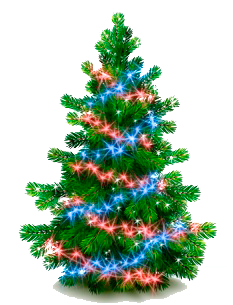 Новый год без хлопот. Для того, чтобы новогодние праздники прошли ярко, весело и надолго остались в памяти, возьмите на заметку несколько простых правил: Искусственные елки из синтетических материалов пожароопасны и при горении выделяют отравляющие вещества. Поэтому елку никогда нельзя устанавливать у стен, вблизи нагревательных приборов, отопительных печей.  Иногда для украшения елок используются легковоспламеняющиеся игрушки, чего ни в коем случае делать нельзя. Подставку под елку и хлопья ваты следует непременно пропитать огнезащитным составом. Очень опасно использовать самодельные электрогирлянды, вращающие елку устройства и свечи. Будьте осторожны и с гирляндами заводского производства. Особенно с теми, что помногу лет хранятся у вас и используются от праздника к празднику.        Традиционное развлечение Нового года – различные пиротехнические изделия. Опасность подобных изделий заключается в том, что их применение сопровождается открытым пламенем, разлетом искр на достаточно большие расстояния (до 40 м). Зажигательная способность этой продукции также высока, температура при горении пиротехнических зарядов иногда превышает 2000 градусов. Категорически запрещается их разбирать, продавать и давать детям. И последнее: если все же пожара не удалось избежать, постарайтесь сохранить хладнокровие.
Прежде всего, отключите гирлянду от электросети. Синтетическую елку надо накрыть плотной тканью, заливать ее водой ни в коем случае нельзя. Натуральную же елку тушите всеми подручными средствами, в том числе водой. Разумеется, необходимо немедленно вызвать пожарных. Не думайте, что сами сможете потушить пожар.
        Статистика последних лет показывает, что в первой декаде Нового года резко возрастает число пожаров и негативных последствий от них. Соблюдение элементарных правил пожарной безопасности в быту и при проведении новогодних и рождественских праздников позволит провести их без хлопот и чрезвычайных происшествий.Телефоны вызова Пожарной охраны 101,112. Телефон ПЧ-105 с. Хомутово 696-333.                                                  "                                                                              «Пожарно-спасательная служба	       Иркутской области»